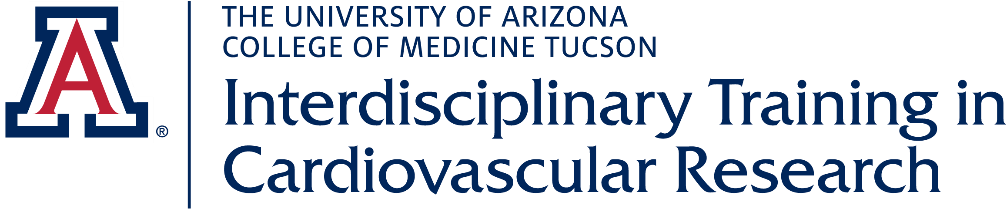 Trainee Name:Degree:Academic Title/Level:E-mail:Cell Phone:T32 Mentor:Department: E-mail:Mentor Office Phone:Lab Phone:T32 Co-Mentor (if applicable):Co-Mentor Department (if applicable): Research Focus Areas: 	Molecular Basis of Cardiac Function and/or(Highlight all that apply)	Signaling in Vascular Disease and/or		Cardiovascular and Pulmonary Disease and/or		Cardiovascular and Pulmonary Precision MedicineTitle of Project:		Project Description:Please describe your project in one to two paragraphs.  Make sure to explain the impact it will have on the research focus area(s) you identified above.  Dissertation Co­PIs and Committee members (2 required for each trainee) Will this proposal include cooperation with other T32 mentors? Industrial Partners? If so, who and in what capacity?If you are applying for a second year of funding, please list any publications or grants you have submitted in the last year:Trainee Signature:		Date:Mentor Signature:		Date:Submission Instructions: Combine this form as ONE PDF with: your graduate school application packet (minus confidential reference letters) Current academic transcripts your CV with the length (in months) of each research experience, including undergraduate research, and your contributions to those experiences Click here to Submit PDF document by April 24, 2020NameTitleDepartment